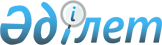 Об организации приписки граждан по Мамлютскому району
					
			Утративший силу
			
			
		
					Решение акима Мамлютского района Северо-Казахстанской области от 9 ноября 2010 года N 24. Зарегистрировано Управлением юстиции Мамлютского района Северо-Казахстанской области 3 декабря 2010 года N 13-10-121. Утратило силу в связи с истечением срока действия (письмо аппарата акима Мамлютского района Северо-Казахстанской области от 13 сентября 2012 года N 02-08-02-02/828)

      Сноска. Утратило силу в связи с истечением срока действия (письмо аппарата акима Мамлютского района Северо-Казахстанской области от 13.09.2012 N 02-08-02-02/828)      В соответствии со статьями 17, 18, 44 Закона Республики Казахстан от 8 июля 2005 года № 74 «О воинской обязанности и воинской службе», руководствуясь подпунктом 13 пункта 1 статьи 33 Закона Республики Казахстан от 23 января 2001 года № 148 «О местном государственном управлении и самоуправлении в Республике Казахстан», постановлением Правительства Республики Казахстан от 5 мая 2006 года № 371 «Об утверждении Правил о порядке ведения воинского учета военнообязанных и призывников в Республике Казахстан», аким района РЕШИЛ:



      1. Организовать и обеспечить в январе-марте 2011 года приписку граждан мужского пола Республики Казахстан 1994 года рождения, которым в год приписки исполняется 17 лет, и старших возрастов, ранее не прошедших приписку, к призывному участку.



      2. Контроль за выполнением настоящего решения возложить на заместителя акима района Вишневскую Н.В



      3. Настоящее решение вводится в действие с 5 января 2011 года.      Аким района                                К. Калиев
					© 2012. РГП на ПХВ «Институт законодательства и правовой информации Республики Казахстан» Министерства юстиции Республики Казахстан
				